VSTUPNÍ ČÁSTNázev moduluStejnosměrný proudKód modulu26-m-3/AG22Typ vzděláváníOdborné vzděláváníTyp moduluodborný teoretickýVyužitelnost vzdělávacího moduluKategorie dosaženého vzděláníH (EQF úroveň 3)L0 (EQF úroveň 4)Skupiny oborů26 - Elektrotechnika, telekomunikační a výpočetní technikaKomplexní úlohaŘešení obvodů stejnosměrného prouduObory vzdělání - poznámky26-41-L/01 Mechanik elektrotechnik26-51-H/01 Elektrikář26-51-H/02 Elektrikář – silnoproud 26-52-H/01 Elektromechanik pro zařízení a přístrojeDélka modulu (počet hodin)36Poznámka k délce moduluPlatnost modulu od30. 04. 2020Platnost modulu doVstupní předpokladyJÁDRO MODULUCharakteristika moduluCílem modulu je osvojení znalostí a dovedností žáky v oblastech: základní částice elektrického obvodu, veličiny vyskytující se v oblasti stejnosměrného proudu (I, U, J, R, G, ρ, γ), naučit žáky používat Ohmův a Kirchhoffovy zákony pro řešení jednoduchých i složitějších elektrických obvodů, seznámit je s návrhem a použitím děliče napětí, objasnit jim pojmy příkon, výkon, ztráty a účinnost elektrického spotřebiče a vysvětlit žákům přeměnu elektrické energie na teplo.Očekávané výsledky učeníŽák:nakreslí schéma zapojení elektrického obvodu za použití schematických značek prvkůovládá veličiny vyskytující se v oblasti stejnosměrného proudu a závislosti a vztahy mezi nimiřeší úlohy s elektrickými obvody pomocí Ohmova zákonavypočítá odpor vodiče na základě jeho rozměrů, rezistivity a teplotyvypočítá celkový odpor spojených rezistorůaplikuje Kirchhoffovy zákony a další poučky při řešení složitějších elektrických obvodůřeší analyticky, numericky či graficky obvody stejnosměrného prouduvyužije princip vedení stejnosměrného proudu v kovech a podstatu elektrického odporu kovů při zjišťování příkonu, výkonu a účinnosti elektrospotřebiče, při zjišťování ztrát ve vedení a při výběru vhodného vodičeObsah vzdělávání (rozpis učiva)Části elektrického obvoduVeličiny stejnosměrných obvodů (I, U, J, R, G, ρ, γ, α)Ohmův zákonSpojování rezistorůZdroje elektrické energie a jejich spojováníKirchhoffovy zákonyŘešení stejnosměrných obvodůDělič napětíElektrická práce a výkon stejnosměrného proudu.Příkon, výkon, ztráty a účinnost elektrického spotřebičePřeměna elektrické energie na teploUčební činnosti žáků a strategie výukyStrategie učení:frontální vyučováníukázky praktického ověření Ohmova a Kirchhoffových zákonůpraktické ukázky výpočtů elektrických obvodůspolečné procvičování výpočtůsamostatné vyhledávání hodnot ρ, γ a α ve fyzikálních tabulkáchUčební činnosti:vytváření zápisu a poznámek z přednášky vyučujícíhovýpočet elektrických obvodůsamostatné vyhledávání hodnot ρ, γ a α ve fyzikálních tabulkáchsamostatné procvičování výpočtů s kontrolou učiteleprezentace výsledků výpočtůsamostudium doporučené literatury a vlastního zápisusamostatné domácí procvičování výpočtůZařazení do učebního plánu, ročníkDoporučuje se zařadit do výuky v prvním ročníku.VÝSTUPNÍ ČÁSTZpůsob ověřování dosažených výsledkůTest teoretických znalostí z oblasti základních veličin a vztahů mezi nimi.Písemná práce ověřující praktické zvládnutí řešení elektrických obvodů (obvody s jedním i více stejnosměrnými zdroji, děliče napětí) a řešení parametrů stejnosměrných elektrických spotřebičů (příkon, výkon, ztráty, účinnost).Kritéria hodnoceníProspěl na výborný:Žák získá minimálně 90 % správných odpovědí v teoretickém testu a 90 % správných řešení v písemné práci.Prospěl na chvalitebný:Žák získá minimálně 80 % správných odpovědí v teoretickém testu a 75 % správných řešení v písemné práci.Prospěl na dobrý:Žák získá minimálně 70 % správných odpovědí v teoretickém testu a 60 % správných řešení v písemné práci.Prospěl na dostatečný:Žák získá minimálně 60 % správných odpovědí v teoretickém testu a 45 % správných řešení v písemné práci.Neprospěl:Žák získá méně než 60 % správných odpovědí v teoretickém testu a méně než 45 % správných řešení v písemné práci.Výsledné hodnocení je dáno ze dvou třetin známkou z písemné práce a jednou třetinou známkou z teoretického testu.Doporučená literaturaBLAHOVEC, Antonín. Elektrotechnika I. 5. nezměněné vydání Praha: Informatorium, 2005. ISBN 978-807-3330-439.BLAHOVEC, Antonín. Elektrotechnika III.: Příklady a úlohy. Praha: Informatorium, 2002. ISBN 978-80-7333-045-3.PoznámkyObsahové upřesněníOV RVP - Odborné vzdělávání ve vztahu k RVPMateriál vznikl v rámci projektu Modernizace odborného vzdělávání (MOV), který byl spolufinancován z Evropských strukturálních a investičních fondů a jehož realizaci zajišťoval Národní pedagogický institut České republiky. Autorem materiálu a všech jeho částí, není-li uvedeno jinak, je Petr Vavřiňák. Creative Commons CC BY SA 4.0 – Uveďte původ – Zachovejte licenci 4.0 Mezinárodní.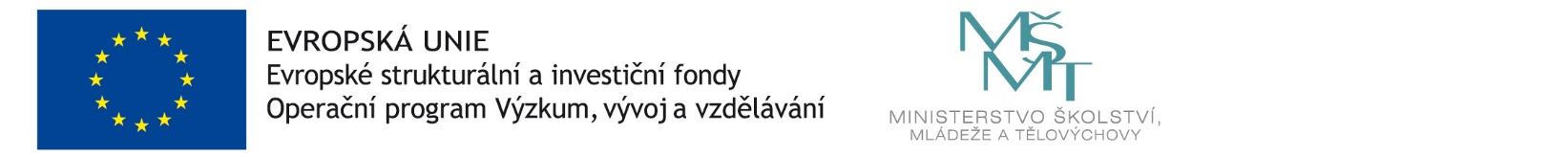 